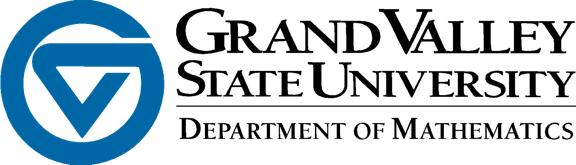 Request for Independent Study in Mathematics - MTH 399 or MTH 499Completion of the form is necessary prior to registration in any mathematics course which is to be taken on an independent study basis. Typically, a MTH 499 will have a research component to the course. The original will be kept on file in the Department of Mathematics. A copy will be provided for the instructor and student. After all signatures have been secured, the Academic Office Coordinator will complete the necessary registration permit form for the student. If the amount of room provided below is insufficient, feel free to expand the form or an attached sheet.Date: 						Student Name:					Student G#: Class:  Fr   So   Jr   Sr  Other  ______		GPA in Math:	Previous Math Courses: Proposed Level of Course (check one): 399__ 499___   Number of Credits: ____ Semester of Proposed Independent Study: Times and days to meet with instructor:Proposed Title of Independent Study:Proposed Area of Study: Text or other materials: Major objective in taking the course: Justification: If departmental approval is necessary, provide a justification for taking this course. Student’s signature: 	 Date: 	**The remainder of this form is to be filled in by the instructor—add additional page(s) as needed**Describe the nature of the course.Describe how the student is to be evaluated: Instructor’s signature: 	 Date: 	Chair’s signature: 	 Date: 	